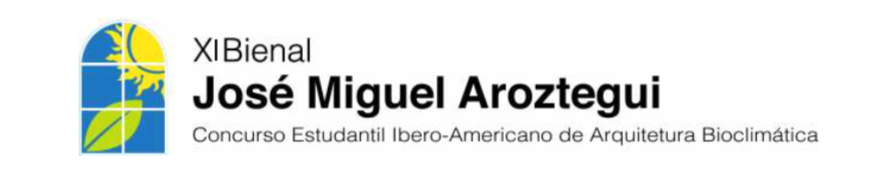 FICHA DE INSCRIPCIÓN PARA EL CONCURSO: XI BIENAL JOSÉ MIGUEL AROZTEGUI, Concurso Estudantil Ibero-Americano de Arquitetura BioclimáticaLa ficha de inscripción debe acompañar el sobre que contiene los planos del proyecto que concursa.Para uso exclusivo de la organización del concurso:FORMULARIO No.:                                          Fecha de recibimiento:   	EL GRUPO DE CONFORTO E EFICIENCIA ENERGÉTICA de la ASOCIACIÓN NACIONAL DE TECNOLOGIA DEL AMBIENTE CONSTRUIDO (ANTAC), entidad promotora, instituye el presente concurso.João Pessoa (PB), Brasil - 18 a 21 de septiembre de 2019.INSTITUICIÓN:   	 Nombre:              	 Dirección:            	e-mail:                 	PROYECTO:       	Título:                  	 Localización:       	 Autores:               	 Orientadores:      	Observaciones:   	Responsable por el Curso    	* Declaro que todos os miembros del equipo son alumnos regulares del curso.Cargo:Fecha y firma: